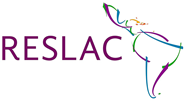 Querida y estimada Antonia: Los sitios de memoria abajo firmantes, integrantes de la Red de Sitios de Memoria Latinoamericanos y Caribeños (RESLAC) y de la Coalición Internacional de Sitios de Conciencia, queremos hacerte llegar nuestro más caluroso saludo por este fin de año y aprovechar la oportunidad para realizar un reconocimiento por el trabajo compartido y los avances conseguidos durante los años que estuviste a cargo de la Relatoría de Memoria, Verdad y Justicia y la Presidencia de la Comisión Interamericana de Derechos Humanos (CIDH). Esta Red, que representa más de 50 instituciones y redes nacionales de 13 países de la región, ha ido construyendo en los últimos años una visión de conjunto sobre los desafíos que enfrentamos los espacios y sitios de memoria en esta etapa histórica, y en ese marco ha podido interactuar y ser parte del proceso de construcción de una agenda más activa de la CIDH en materia de memoria, en gran medida impulsada por tu voluntad y compromiso personal con esta temática, dando continuidad y enriqueciendo así la significativa labor realizada por la Comisión en materia de verdad, justicia, reparación y no repetición. Esta es sólo una breve recapitulación de algunos de los más importantes sucesos compartidos.En el marco del 165 Período de Sesiones de la CIDH celebrado en Montevideo, Uruguay, en marzo de 2017, tuvimos la oportunidad de participar de la primera convocatoria de la Unidad de Memoria, Verdad y Justicia, donde presentamos un documento de diagnóstico de la situación de los sitios de memoria en la región, cuyos ejes de preocupación y agenda de trabajo fueron retomados más adelante por la Relatoría que asumiste.En el marco del 171 Período de Sesiones de la CIDH, celebrado en febrero de 2019 en Sucre, Bolivia, participamos de una audiencia temática sobre la situación de los sitios de memoria en la región que fue aceptada por tu intervención. Para entonces la Unidad se había convertido en Relatoría de Memoria, Verdad y Justicia bajo tu coordinación, y fuimos convocados como Red a participar de la primera consulta pública convocada por la Relatoría, donde planteamos nuestras sugerencias para el establecimiento de una agenda regional en materia de memoria.En el marco del 174 Período de Sesiones de la CIDH celebrado en Quito, Ecuador, en noviembre de 2019 obtuvimos por tu intermedio el espacio para presentar un documento sobre la situación del Negacionismo, Relativismo y Proliferación de discursos de odio en la región que veníamos relevando como problemática en los sitios de memoria desde 2017.    Tuvimos también el honor de ser parte del proceso de discusión y redacción del documento sobre “Principios sobre Políticas Públicas de Memoria en las Américas” aprobado por la Resolución 3/19 que sistematizó por primera vez en escala continental una serie de lineamientos para el diseño, elaboración e implementación de políticas públicas de memoria acordes con las obligaciones estatales de provisión de verdad, justicia, reparación y medidas de no repetición de las graves violaciones a los derechos humanos. Discutimos un borrador avanzado de ese documento contigo en Brasil en 2019, dos meses antes de su aprobación. Queremos agradecerte también la respuesta y actuación de la Relatoría frente a situaciones críticas puntuales que nos tocó atravesar como los ataques físicos reiterados a sitios de memoria en Chile o en Perú; las amenazas a defensores de derechos humanos que ejercían su militancia en sitios de memoria como sucedió en Colombia; la particular situación del sitio de memoria de Haití que integra nuestra red a quien pudiste recibir durante el 175 Período de sesiones de la CIDH en marzo de 2020; la escucha que tuvieron los sitios de memoria de Brasil a poco tiempo de haber asumido Jair Bolsonaro la presidencia de ese país.No podemos dejar de hacer también un especial reconocimiento a la labor que la CIDH desempeñó en las crisis políticas y de derechos humanos que atravesó la región en los últimos años y reconocer especialmente tu intervención y la de Paulo Abrao, ex Secretario Ejecutivo de la CIDH, en esos eventos. La visita in loco de la Comisión a Brasil, del 5 al 12 de noviembre de 2018; la visita de observación a Bolivia, entre los días 22 y 25 de noviembre de 2019, así como la creación del  Grupo Interdisciplinario de Expertos Independientes (GIEI) que trabajó en ese país ocho meses durante 2019/20; la visita in loco a Chile, del 25 al 31 de enero de 2020; y la visita de trabajo a Colombia, del 8 al 10 de junio de 2021, fueron claves para morigerar graves crisis de derechos humanos en la región, reconducir por la vía pacífica la conflictividad social y política que atravesaban estos países, y dieron una oportunidad a las organizaciones de víctimas de hacer escuchar su voz. También pusieron en valor la memoria histórica contra los abusos sufridos en el pasado y las luchas por democratizar nuestros países. En estas situaciones críticas, diferentes sitios de memoria que integran la RESLAC tuvieron participación activa en la denuncia y resistencia a los abusos de derechos humanos; y en todos esos casos también queremos resaltar la receptividad que tuvimos en la Relatoría y en tu persona para canalizar las demandas planteadas desde las organizaciones. Como vos misma dijiste al celebrarse 40 años de la visita histórica que la Comisión Interamericana de Derechos Humanos (CIDH) realizara a la Argentina en 1979, no cabe duda que la presencia de la Comisión en estas situaciones críticas “constituyó una señal de esperanza para miles de personas y la posibilidad de dar su testimonio ante un órgano independiente; iniciándose el camino hacia el fin de la impunidad (…)”.Finalmente, queremos insistir en agradecer ya que, en todas estas oportunidades en que nos tocó interactuar con la Relatoría de Memoria Verdad y Justicia de la CIDH, y contigo en particular, sentimos que nos allanaste el camino para acceder a la Comisión, nos ofreciste oportunidades de intervención, confiaste en nuestro trabajo, y estuviste atenta a nuestras demandas, respondiendo siempre a las inquietudes y solicitudes que tuvimos, aunque fuera en algunas ocasiones para plantear con sinceridad las limitaciones. Queremos decirte que para la Red todas estas oportunidades de intercambio han representado un aprendizaje fecundo, que estamos orgullosos del trabajo compartido, de lo que ha resultado como fruto de esta alianza, decirte con toda sinceridad que vamos a extrañar la llaneza y cercanía de la que disfrutamos durante tu gestión al frente de la Relatoría, y agradecerte nuevamente tu compromiso siempre inquebrantable con la agenda de Memoria, Verdad y Justicia, tan significativa para la historia, el presente y el futuro de nuestra amada región.  29 de agosto de 2021Memoria Abierta – Coordinador RESLACSecretariado Coalición Internacional de Sitios de ConcienciaRed de Sitios de Memoria Latinoamericanos y Caribeños –RESLACArchivo Provincial de la Memoria – ArgentinaCentro Cultural por la Memoria de Trelew – ArgentinaComisión de Homenaje a las Víctimas de los CCD Vesubio y Protobanco – ArgentinaMuseo de la Memoria de Rosario – ArgentinaMuseo Sitio Memoria ESMA – ArgentinaColectivo Faro de la Memoria – ArgentinaMuseo Internacional para la Democracia - ArgentinaParque de la Memoria – ArgentinaEspacio para la Memoria y la promoción de los Derechos Humanos ex Centro Clandestino de Detención, Tortura y Exterminio "Olimpo" - ArgentinaCasa do Povo – BrasilMuseo de la Inmigración– BrasilMemorial de la Resistencia – Pinacoteca del Estado de San Pablo –  BrasilNúcleo de Preservación de la Memoria Política – BrasilMemorial das Ligas e Lutas Camponesas – BrasilMuseu da Pessoa – Brasil Asociación de Familiares de Detenidos Desaparecidos y Mártires por la Liberación Nacional (ASOFAMD) - BoliviaMemorial  Paine: Un lugar para la memoria – ChileMuseo de la Memoria y los Derechos Humanos – ChileEstadio Nacional – ChileComité de Derechos Humanos Nido Veinte – ChileCasa Memoria José Domingo Cañas – Fundación 1367 – ChileCorporación Parque por la Paz Villa Grimaldi – ChileAsociación por la Memoria y los Derechos Humanos Colonia Dignidad – ChileFundación de Ayuda Social de las Iglesias Cristianas (F.A.S.I.C) – ChileCorporación de Memoria y Cultura de Puchuncaví – ChileCentro Cultural Museo y Memoria de Neltume - ChileCentro de Memoria, Paz y Reconciliación – ColombiaMuseo Casa Memoria de Medellín – ColombiaRed Colombiana de Lugares de Memoria - ColombiaMuseo de la Palabra y la Imagen  – El SalvadorInstituto Internacional de Aprendizaje para la Reconciliación Social -IIARS-  GuatemalaMemorial para la Concordia – GuatemalaArchivo Histórico de la Policía Nacional – Guatemala Centro de la Memoria Juan Gerardi - GuatemalaCentro para la Acción Legal en Derechos Humanos -CALDH- GuatemalaDévoir de Memoire - HaitíCentro de Derechos Humanos Fray Bartolomé de las Casas – MéxicoSociedad Civil Las Abejas – MéxicoMuseo Memoria y Tolerancia – MéxicoCentro de Investigaciones Históricas de los Movimientos Sociales – MéxicoSitio de Memoria Circular de Morelia - MéxicoMuseo de las Memorias: Dictaduras y Derechos Humanos – ParaguayDirección de Verdad, Justicia y Reparación – Defensoría del Pueblo – ParaguayAsociación  Paz y Esperanza – PerúAsociación Nacional de Familiares de Secuestrados, Detenidos y Desaparecidos del (ANFASEP) - PerúAsociación Caminos de la Memoria – PerúMuseo Memorial de la Resistencia Dominicana – R. DominicanaCentro Cultural Museo de la Memoria – MUME  – UruguayFundación Zelmar Michelini – Uruguay